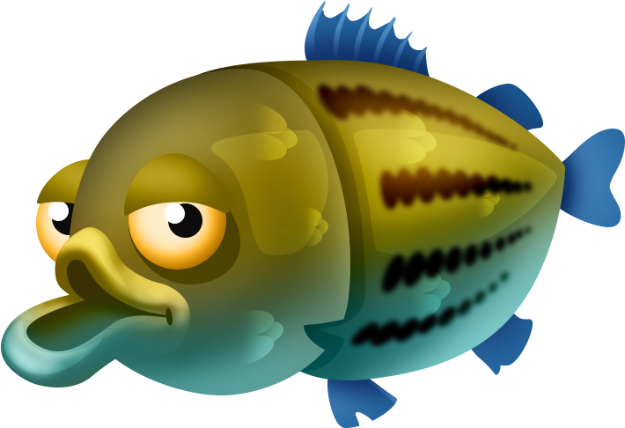 Blue Bird BrandTROUT PELLETED FEED.Guaranteed AnalysisCrude Protein (Min)………………..……….……………………….40.0%      Crude Fat (Min)……………………………..…………………………..11.0%  Crude Fiber (Max)………………………………….…………………….6.0%                                                                                                                            Phosphorus (Min)……………..….……………..……..………..…….0.8%Ingredient Statement Fish Meal, Soybean Meal, Fish Oil, Wheat Flour, Feather Meal, Vitamin A Supplement, L-ascorbyl-2-polyphosphate, Lecithin, Riboflavin Supplement, Choline Chloride, Thiamine Mononitrate, Biotin, Pyridoxine Hydrochloride, Ethoxyquin (a preservative), Folic Acid, Copper Sulfate, Lignin Sulfonate, Magnesium Sulfate, Ferrous Sulfate, Potassium Iodate, Zinc Sulfonate.Feeding Directions:Feed as the sole ration to trout.Manufacturer Name123 Main StreetAnytown, SC 29999Net WT 50 LB (22.67 kg)